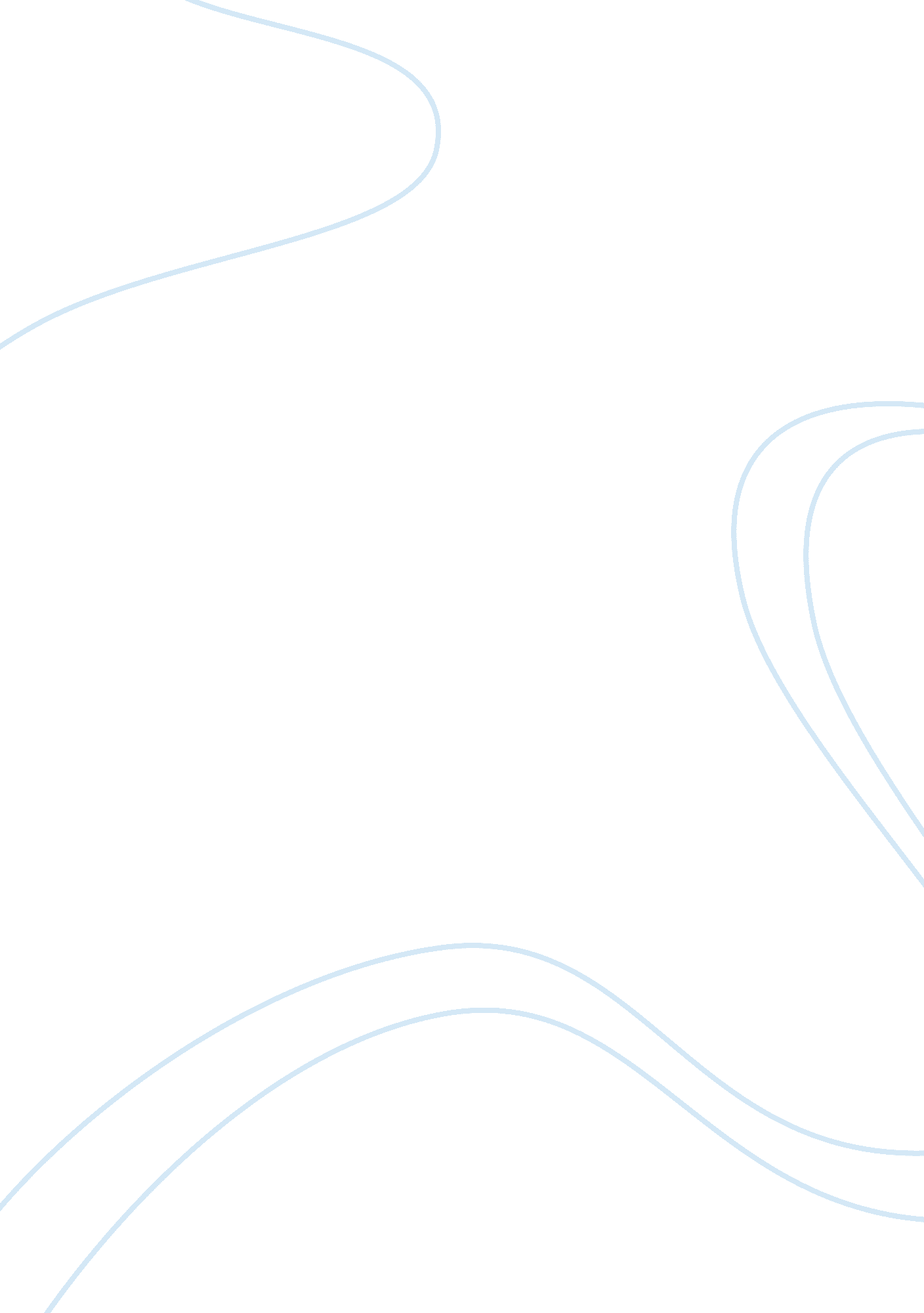 Reports on the made-in-india cellphone brandsParts of the World, Asia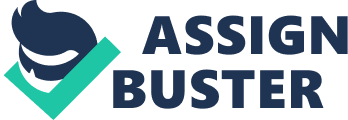 The mobile phone scene in India has changed certainly completed the past couple of years. After China, India is the go-to market to find a wireless case of defeating affliction. Today, India isn’t just a single of the greatest mobile phone client features on the planet, it is also a country where these devices are made. With the organization’s push to “ Make-In-India”, we have seen a diminishment in commitments and a take-up in benefits for producers making phones in India. We have moreover watched overall creatures like Foxconn and Wistron set up collecting/gathering plants in India. From Xiaomi’s mobile phones and power banks to OnePlus’ entire course of action of PDAs, India has created as a collecting focus purpose of choice for overall advancement goliaths and new organizations alike. To be sure, even some more prepared iPhones are by and by made in India by Apple, while its opponent Samsung starting late presented the world’s greatest phone get together plant in the country. The new Samsung handling plant is said to twofold the association’s present wireless creating point of confinement of 67 million to 120 million, by 2020. Other PDA makers like Lava, Micromax, Celkon, Intex, iBall, Karbonn, and more have moreover been making phones in India for quite a while. Nokia is moreover foreseen that would create portions in India. Ajey Mehta, Vice President India, HMD Global, starting late said. “ Until this year, we imported each one of our parts and gathered them here. By and by we will make a part of the sections in India moreover… one year from now more, and the year after that fundamentally more. It will be an organized manner by which we start changing to portion creating besides.” Needles to state, India has a sizeable establishment concerning making phones. While most phones are correct now simply ‘ gathered in India’ and not ‘ created’ with no readiness here, the day isn’t far when we will see semiconductors and SoCs being made in the country. It’s basically an issue of time. China’s Xiaomi has recently said that the association will have secretly accumulated printed circuit sheets (PCB) constantly from last quarter of 2018. “ We have started delivering PCBs in India. The fact of the matter is that 100 percent of the contraptions created in India have secretly gathered on made PCBs constantly from last quarter (July-September) this year” said Xiaomi VP and India Managing Director Manu Jain. So yes, the dream of a mobile phone 100% made in India is absolutely not an amazing one. As per a report by the ICA (Indian Cellular Association), India is at present the second greatest maker of mobile phones on the planet. According to the data shared by ICA, yearly age of PDAs in India extended from 3 million units in 2014 to 11 million units in 2017. The Telecom Regulatory Authority of India (TRAI) has furthermore made a couple of proposals for progression of adjacent collecting in India. The TRAI needs the telecom manufacturing division in India to be less “ import-subordinate” and fairly, base on being an overall focus point for adjacent collecting. The regulatory body has recommended that India should have “ net zero imports of media transmission outfit” by 2020. Commenting on the same, Broadband India Forum made a key point saying, “ Today, India’s family unit makers stay, all things considered, subordinate upon the headways and measures set up by the worldwide players and affiliations. In this manner, Manufacturing regard included (MVA) by Indian producers, either OEMs or ODMs, is by and large little due to high dependence on imported sections and completely created phones. Considering fast addition in mobile phone entrance from current levels and immense dependence on imports, a substantial number of measures around making India a Global R and D focus point, having a healthy IPR framework, revolve around exchanges et cetera is fundamental for Govt’s lead wander – Make in India.” There are a couple of realities to encourage this proposition. A 2017 story in the Hindu Business Line examines – “ Around 95 for every penny of wages made from offering secretly amassed phones comes back to China from where portions for the thing come.” This is in light of the fact that the parts which are assembled in India are outside produced using China. The story proceeds to express, “ The total estimation of phones sold in India in 2016 was about $12 billion (cost to maker) on a retail estimation of $16 billion. Of this, solitary $650 million worth of huge worth development was done locally. That comes to 5. 6 for every penny. Vietnam has a regard development of 35 for every penny, Brazil 17 for each penny while China has more than 70 for every penny.” With the development in portion manufacturing in India, this regard incorporate should increase widely in the years to come. For the present, there are a number iof predominant mobile phones that find their fundamental establishments in India. 